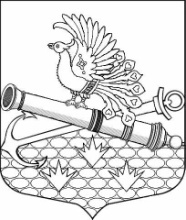 МУНИЦИПАЛЬНЫЙ  СОВЕТВНУТРИГОРОДСКОГО МУНИЦИПАЛЬНОГО ОБРАЗОВАНИЯ САНКТ-ПЕТЕРБУРГА МУНИЦИПАЛЬНЫЙ ОКРУГ ОБУХОВСКИЙШЕСТОЙ СОЗЫВ2-й Рабфаковский переулок, дом 2, Санкт-Петербург, 192012, тел. (факс) 368-49-45http://moobuhovskiy.sankt-peterburg.infoE-mail: msobuhovskiy@pochtarf.ru                                                                                                                                     РЕШЕНИЕ21 октября 2020 года                                                                                                 №О ликвидации юридического лица – Избирательной комиссии внутригородскогомуниципального образования Санкт-Петербургамуниципальный округ Обуховский Руководствуясь статьями 61-63 Гражданского кодекса Российской Федерации, статьей 24 Федерального закона от 12.06.2002 № 67-ФЗ «Об основных гарантиях избирательных прав и права на участие в референдуме граждан Российской Федерации», статьей 30 Закона Санкт-Петербурга от 23.09.2009 №420-79 «Об организации местного самоуправления в Санкт-Петербурге», Федеральным законом от 08.08.2001 № 129-ФЗ 
«О государственной регистрации юридических лиц и индивидуальных предпринимателей», руководствуясь п.6 ст.12.1 Устава внутригородского муниципального образования Санкт-Петербурга муниципальный округ Обуховский, Муниципальный совет внутригородского муниципального образования Санкт-Петербурга муниципальный округ ОбуховскийРЕШИЛ:Решение Муниципального совета внутригородского муниципального образования Санкт-Петербурга муниципальный округ Обуховский от 09.12.2008 №270 
«Об утверждении Положения «Об ИКМО МО Обуховский» отменить (признать утратившим силу).Лишить Избирательную комиссию муниципального образования муниципальный округ Обуховский статуса юридического лица и ликвидировать Избирательную комиссию муниципального образования муниципальный округ Обуховский как юридическое лицо (зарегистрирована 18.12.2008 г., ИНН 7811426152, КПП 781101001, ОГРН 1087847024187, местонахождение:192012, г.Санкт-Петербург, пер. 2-й Рабфаковский, д.2).Назначить Ликвидационную комиссию и утвердить ее состав согласно Приложению № 1  к настоящему Решению.Утвердить Порядок и сроки ликвидации Избирательной комиссии внутригородского муниципального образования Санкт-Петербурга муниципальный округ Обуховский согласно Приложению № 2 к настоящему Решению. Председателю ликвидационной комиссии в течение трех рабочих дней после даты принятия настоящего Решения направить уведомление в Межрайонную инспекцию ФНС РФ № 15 по Санкт-Петербургу для внесения в единый государственный реестр юридических лиц сведений о нахождении Избирательной комиссии внутригородского муниципального образования Санкт-Петербурга муниципальный округ Обуховский 
в процессе ликвидации.  6.  Председателю ликвидационной комиссии в течение трех рабочих дней после даты принятия настоящего Решения направить информацию о ликвидации юридического лица – Избирательной комиссии Муниципального образования муниципальный округ Обуховский и о порядке и сроках заявления требований кредиторов ликвидируемого юридического лица для опубликования в журнале «Вестник государственной регистрации».7.   Настоящее Решение подлежит опубликованию в газете «Обуховец» и на официальном сайте внутригородского муниципального образования Санкт-Петербурга муниципальный округ Обуховский.Настоящее Решение вступает в силу после его официального опубликования.Контроль за исполнением настоящего решения возложить на Главу внутригородского муниципального образования Санкт-Петербурга муниципальный округ Обуховский Бакулина В.Ю.Глава муниципального образования,исполняющий полномочия председателямуниципального совета                                                                                           В.Ю. Бакулин